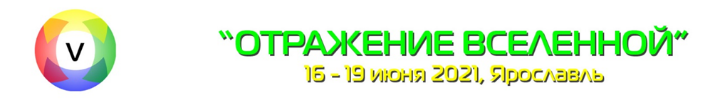 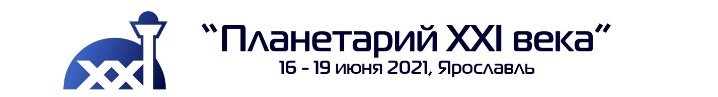 Festival Participant (Submission) Application FormApplicant Information:Applicant Information:Surname:Name:Patronymic name (if any):Institution:Job position:E-mail:Phone:Postal address:Do you need accommodation services? Presentation or Film Information:Presentation or Film Information:Type and name of the presented materialProducer(s), institution name, production year, languageSummaryDurationDo you need a letter of invitation from the Organizing Committee?If yes, please write the name of the person who needs a letter of invitation (full name and job position) 